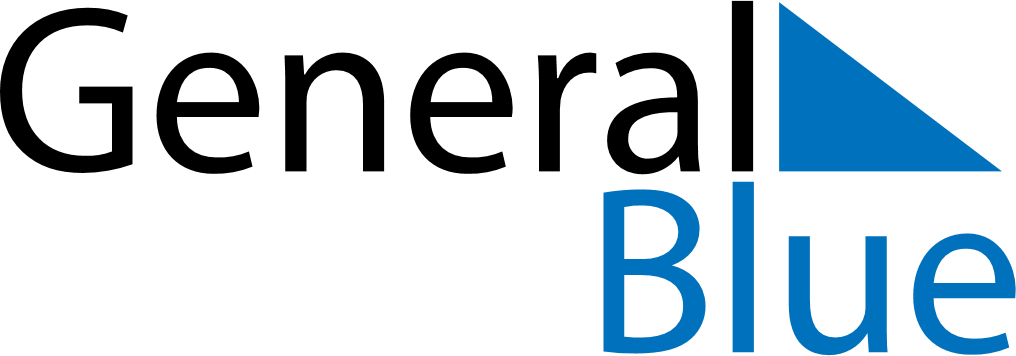 December 2024December 2024December 2024December 2024December 2024December 2024Torshavn, Streymoy, Faroe IslandsTorshavn, Streymoy, Faroe IslandsTorshavn, Streymoy, Faroe IslandsTorshavn, Streymoy, Faroe IslandsTorshavn, Streymoy, Faroe IslandsTorshavn, Streymoy, Faroe IslandsSunday Monday Tuesday Wednesday Thursday Friday Saturday 1 2 3 4 5 6 7 Sunrise: 9:20 AM Sunset: 3:11 PM Daylight: 5 hours and 51 minutes. Sunrise: 9:22 AM Sunset: 3:10 PM Daylight: 5 hours and 47 minutes. Sunrise: 9:25 AM Sunset: 3:08 PM Daylight: 5 hours and 43 minutes. Sunrise: 9:27 AM Sunset: 3:07 PM Daylight: 5 hours and 40 minutes. Sunrise: 9:29 AM Sunset: 3:06 PM Daylight: 5 hours and 36 minutes. Sunrise: 9:31 AM Sunset: 3:04 PM Daylight: 5 hours and 33 minutes. Sunrise: 9:33 AM Sunset: 3:03 PM Daylight: 5 hours and 30 minutes. 8 9 10 11 12 13 14 Sunrise: 9:35 AM Sunset: 3:02 PM Daylight: 5 hours and 27 minutes. Sunrise: 9:36 AM Sunset: 3:01 PM Daylight: 5 hours and 25 minutes. Sunrise: 9:38 AM Sunset: 3:01 PM Daylight: 5 hours and 22 minutes. Sunrise: 9:40 AM Sunset: 3:00 PM Daylight: 5 hours and 20 minutes. Sunrise: 9:41 AM Sunset: 2:59 PM Daylight: 5 hours and 18 minutes. Sunrise: 9:43 AM Sunset: 2:59 PM Daylight: 5 hours and 16 minutes. Sunrise: 9:44 AM Sunset: 2:58 PM Daylight: 5 hours and 14 minutes. 15 16 17 18 19 20 21 Sunrise: 9:45 AM Sunset: 2:58 PM Daylight: 5 hours and 13 minutes. Sunrise: 9:46 AM Sunset: 2:58 PM Daylight: 5 hours and 11 minutes. Sunrise: 9:47 AM Sunset: 2:58 PM Daylight: 5 hours and 10 minutes. Sunrise: 9:48 AM Sunset: 2:58 PM Daylight: 5 hours and 9 minutes. Sunrise: 9:49 AM Sunset: 2:58 PM Daylight: 5 hours and 9 minutes. Sunrise: 9:50 AM Sunset: 2:59 PM Daylight: 5 hours and 8 minutes. Sunrise: 9:50 AM Sunset: 2:59 PM Daylight: 5 hours and 8 minutes. 22 23 24 25 26 27 28 Sunrise: 9:51 AM Sunset: 2:59 PM Daylight: 5 hours and 8 minutes. Sunrise: 9:51 AM Sunset: 3:00 PM Daylight: 5 hours and 8 minutes. Sunrise: 9:52 AM Sunset: 3:01 PM Daylight: 5 hours and 9 minutes. Sunrise: 9:52 AM Sunset: 3:02 PM Daylight: 5 hours and 9 minutes. Sunrise: 9:52 AM Sunset: 3:03 PM Daylight: 5 hours and 10 minutes. Sunrise: 9:52 AM Sunset: 3:04 PM Daylight: 5 hours and 11 minutes. Sunrise: 9:51 AM Sunset: 3:05 PM Daylight: 5 hours and 13 minutes. 29 30 31 Sunrise: 9:51 AM Sunset: 3:06 PM Daylight: 5 hours and 14 minutes. Sunrise: 9:51 AM Sunset: 3:07 PM Daylight: 5 hours and 16 minutes. Sunrise: 9:50 AM Sunset: 3:09 PM Daylight: 5 hours and 18 minutes. 